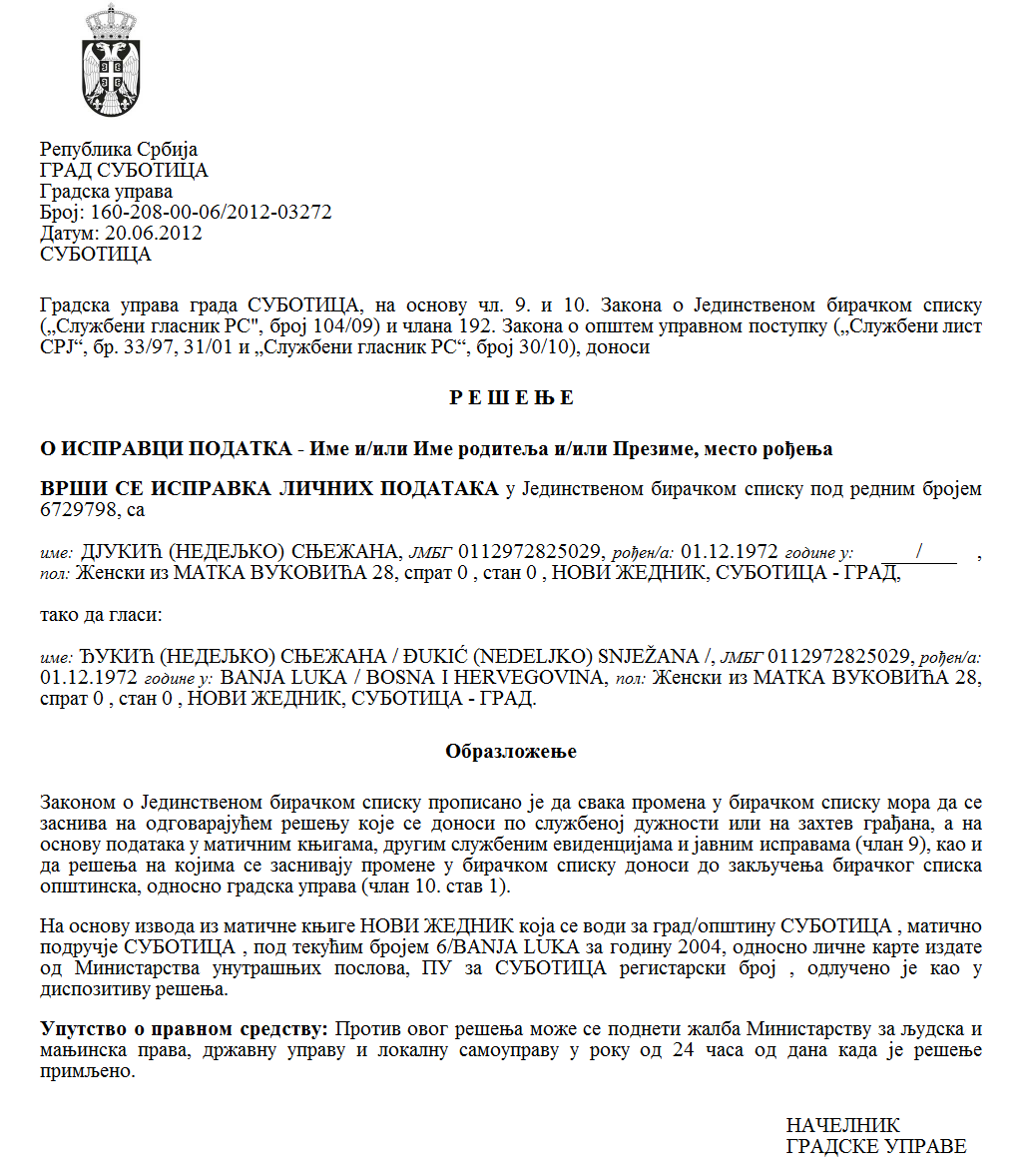 SZERB  KÖZTÁRSASÁG VAJDASÁG AUTONÓM TARTOMÁNY  ZENTA KÖZSÉG ZENTA KÖZSÉG POLGÁRMESTER  Szám: 401-25/2022-II Kelt: 2022. december 05-én Z e n t a Az egyesületek által a közérdekű programok serkentésére az eszközökről vagy a hiányzó eszközök részének a  finanszírozásáról szóló  Kormányrendelet (az SZK Hivatalos Közlönye,  16/2018. sz.) 9. szakasza, az egyesületek által a közérdekű programokra a serkentő  eszközök,  vagy az eszközök hiányzó része odaítélésének eljárásáról és  ellenőrzéséről szóló rendelet (Zenta Község Hivatalos Lapja,  31/2021. sz.) 18. szakasza alapján, a nyilvános pályázat  lefolytatására a  pályázati bizottság a  programok/projektumok serkentésére  és  az eszközök hiányzó részének finanszírozására  Zenta község számára közérdekű  programokra/projektumokra, amelyeket az egyesületek valósítanak minden téren valósítanak meg, kivéve: a gyermekvédelmet, a szociális védelmet,   a tűzvédelmet, a  gazdasági fejlesztés  támogatását  és  a  vállalkozás népszerűsítését, a  helyi  közösségben a  mezőgazdasági politika  lefolytatásának támogatását, a  turizmusfejlesztést, a sportszervezeteket, egyesületeket  és  szövetségeket, az ifjúsági politika  lefolytatását, a  korszerű  művészeti  alkotást és a nemzeti  közösségek  kultúráját  és  művészete előmozdítását és  fejlesztését Zenta község területén,  a község  polgármestere   meghozta az alábbi  H A T Á R O Z A T O T   A  PROGRAMOK   KIVÁLASZTÁSÁRÓL, AMELYEK SERKENTÉSRE KERÜLNEK   A NYILVÁNOS PÁLYÁZATBAN   FELTÜNTETETT,   A  ZENTA KÖZSÉG SZÁMÁRA KÖZÉRDEKŰ PROGRAMOK/PROJEKTUMOK SEWRKENTSÉÉRE  VAGY  AZ ESZKÖZÖK HIÁNYZÓ  RÉSZÉNEK  A FINANSZÍROZÁSÁRA, AMELYEKET  AZ EGYESÜLETEK MINDEN TÉREN MEGVALÓSÍTANAK, KIVÉVE: A GYERMEKVÉDELMET, A SZOCIÁLIS VÉDELMET, A TŰZVÉDELMET, A GAZDASÁGI FEJLESZTÉS TÁMOGATÁSÁT ÉS  A  VÁLLAKOZÁS NÉPSZERŰSÍTÉSÉT, A  HELYI KÖZÖSSÉGBEN A  MEZŐGAZDASÁGI POLITIKA LEFOLYTÁSÁNAK TÁMOGATÁSÁT, A  TURIZMUSFEJLESZTÉST, A SPORTSZERVEZETEKET, EGYESÜLETEKET ÉS  SZÖVETSÉGEKET, AZ IFJÚSÁGI POLITIKA LEFOLYTATÁSÁT, A KORSZERŰ MŰVÉSZERI  ALKOTÁST ÉS  A  NEMZET KÖZÖSSÉGEK KULTÚRÁJA  ÉS  MŰVÉSZETE  ELŐMOZDÍTŰSŰT ÉS FEJELESZTÉSÉT ZENTA KÖZSÉG TERÜLETÉN A jelen határozattal megállapításra kerül a  programok kiválasztása  a  nyilvános pályázat  lefolytatását követőn, amelyet Zenta község  2022. november  4-én írt ki a  401-25/2022-II-es számon. A nyilvános pályázat megvalósítására 750.000,00 dináros teljes összeg lett  biztosítva, amely eszközök  a Zenta község  2022-es évi  költségvetéséről szóló rendelettel (Zenta Község Hivatalos Lapja,  31/2021. és  8/2022. sz.) lettek előirányozva, éspedig   az 5-ös fejezetben KÖZSÉGI KÖZIGAZGATÁSI HIVATAL  NÉVEN,    0602-es  program  keretében A  HELYI  ÖNKORMÁNYZAT   ÁLTALÁNOS SZOLGÁLTATÁSAI néven, mint  0001-es számú aktivitás,  A helyi önkormányzat  és a városi községek   működése néven, a  funkcionális osztályozás  133-as  kódja alatt és  az Egyéb  szolgáltatások néven,   a 74/0-s pozíciószámon, mint  481000-es   közgazdasági osztályozás, leírva, mint A   KORMÁNYON KÍVÜLI SZERVEZETEK DOTÁLÁSA.  Zenta község 2022-es évi  költségvetéséből  az eszközöket  összesen 750.000,00 dináros összegben   ítéljük oda a  programok társfinanszírozására  minden téren kivéve: a gyermekvédelmet, a szociális védelmet,   a tűzvédelmet, a  gazdasági fejlesztés  támogatását  és  a  vállalkozás népszerűsítését, a  helyi  közösségben a  mezőgazdasági politika  lefolytatásának támogatását, a  turizmusfejlesztést, a sportszervezeteket, egyesületeket  és  szövetségeket, az ifjúsági politika  lefolytatását, a  korszerű  művészeti  alkotást és a nemzeti  közösségek  kultúrája  és  művészete előmozdítását és  fejlesztését Zenta község területén az alábbi egyesületeknek: A jelen határozat végleges, és közzétételre kerül Zenta község hivatalos honlapján, Zenta község hirdetőtábláján és az e-Közigazgatás portálján, a meghozatalát követő  öt  napon belül.  Czeglédi Rudolf s. k. Zenta község polgármestereSorszámA jelentkezés átvételének kelteAz egyesület neveProgramnévProgramérték (a javasolt eszközök összege)Pontszám1.2022.11.16.Рука у Руци” Друштво за помоћ и заштиту ментално и физички оштећених лица Сента„Kéz a kézben” Értelmi Foggyatékosok és Segítők Civil Szervezete ZentaA „Kéz a Kézben” civil szervezet foglalkoztató műhelyének működtetése750.000,00100